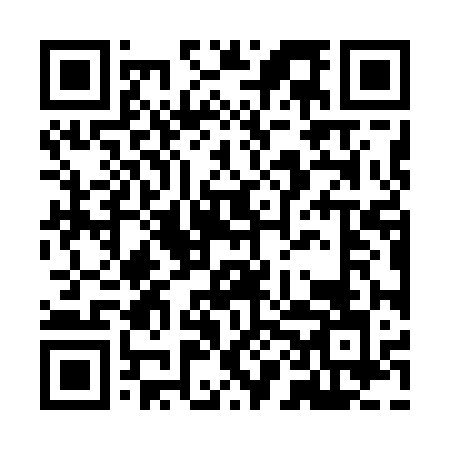 Prayer times for Preston, Hertfordshire, UKMon 1 Jul 2024 - Wed 31 Jul 2024High Latitude Method: Angle Based RulePrayer Calculation Method: Islamic Society of North AmericaAsar Calculation Method: HanafiPrayer times provided by https://www.salahtimes.comDateDayFajrSunriseDhuhrAsrMaghribIsha1Mon2:564:461:056:429:2411:142Tue2:564:471:056:429:2311:143Wed2:574:481:066:429:2311:144Thu2:574:491:066:429:2211:145Fri2:584:501:066:429:2211:146Sat2:584:511:066:419:2111:147Sun2:594:511:066:419:2111:138Mon2:594:521:066:419:2011:139Tue3:004:531:076:409:1911:1310Wed3:004:551:076:409:1811:1211Thu3:014:561:076:409:1711:1212Fri3:024:571:076:399:1711:1213Sat3:024:581:076:399:1611:1114Sun3:034:591:076:389:1511:1115Mon3:045:001:076:389:1411:1016Tue3:045:011:076:379:1311:1017Wed3:055:031:076:379:1111:0918Thu3:065:041:076:369:1011:0919Fri3:065:051:086:369:0911:0820Sat3:075:071:086:359:0811:0821Sun3:085:081:086:349:0711:0722Mon3:085:091:086:339:0511:0623Tue3:095:111:086:339:0411:0624Wed3:105:121:086:329:0311:0525Thu3:105:141:086:319:0111:0426Fri3:115:151:086:309:0011:0327Sat3:125:171:086:298:5811:0328Sun3:135:181:086:298:5711:0229Mon3:135:201:086:288:5511:0130Tue3:145:211:086:278:5311:0031Wed3:155:231:086:268:5210:59